DatosDatos. Incluyen los datos que se necesitan almacenar y los metadatos que son datos que sirven para describir lo que se almacena en la base de datos. 
 En el mundo actual existe una cada vez mayor demanda de datos. Esta demanda siempre ha sido patente en empresas y sociedades, pero en estos años la demanda todavía de ha disparado más debido al acceso multitudinario a Internet. El propio nombre Informática hace referencia al hecho de ser una ciencia que trabaja con información. Desde los albores de la creación de ordenadores, la información se ha considerado como uno de los pilares de las computadoras digitales.  Por ello las bases de datos son una de las aplicaciones más antiguas de la informática. En informática se conoce como dato a cualquier elemento informativo que tenga relevancia para el sistema. Desde el inicio de la informática se ha reconocido al dato como al elemento fundamental de trabajo en un ordenador. Por ello se han realizado numerosos estudios y aplicaciones para mejorar la gestión que desde las computadoras se realiza de los datos.
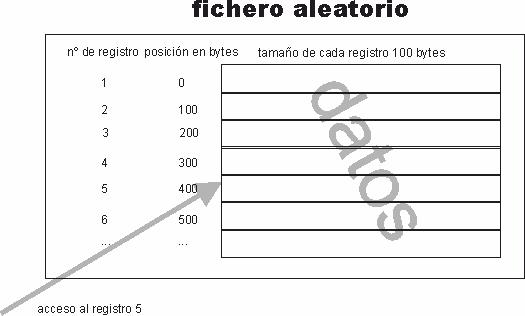 